MA ROUTINE - JOUR/SOIR/NUIT – Exemple (Madame X)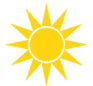 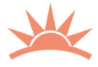 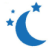 Par : _________________________HEUREHEURELUNMARMERJEUJEUVENVENSAMSAMDIMNUIT6:30Me réveiller et mettre dans mon sac 2 poudings et 2 jus (pas de cigarette s.v.p)Me réveiller et mettre dans mon sac 2 poudings et 2 jus (pas de cigarette s.v.p)Me réveiller et mettre dans mon sac 2 poudings et 2 jus (pas de cigarette s.v.p)Me réveiller et mettre dans mon sac 2 poudings et 2 jus (pas de cigarette s.v.p)Me réveiller et mettre dans mon sac 2 poudings et 2 jus (pas de cigarette s.v.p)Me réveiller et mettre dans mon sac 2 poudings et 2 jus (pas de cigarette s.v.p)Me réveiller et mettre dans mon sac 2 poudings et 2 jus (pas de cigarette s.v.p)NUIT6:45Déjeuner tôtDéjeuner tôtDéjeuner tôtDéjeuner tôtDéjeuner tôtDéjeuner tôtJOUR7:15-7 :25ÉcoleÉcoleLevé  8h30-9h00ÉcoleÉcoleÉcole (théâtre)École (théâtre)Levé  8h30-9h00 Levé  8h30-9h00 LucJOUR9 :00ÉcoleÉcoleDéjeuner 9hÉcoleÉcoleÉcole (théâtre)École (théâtre)Déjeuner 9hDéjeuner 9hLucJOUR10 :30ÉcoleÉcoleÉcoleÉcoleÉcole (théâtre)École (théâtre)Bain entre 10h30-11h30Bain entre 10h30-11h30LucJOUR11 :00ÉcoleÉcoleVisite de Luc ÉcoleÉcoleÉcole (théâtre)École (théâtre)Bain entre 10h30-11h30Bain entre 10h30-11h30LucJOUR12:30On garde mon cabaret pour me le donner lorsque j’arrive à l’étage.  On garde mon cabaret pour me le donner lorsque j’arrive à l’étage.  Diner au salon et me faire mangerDiner au salon et me faire mangerOn garde mon cabaret pour me le donner lorsque j’arrive à l’étage.  On garde mon cabaret pour me le donner lorsque j’arrive à l’étage.  Luc Diner au salon et me faire mangerLuc Diner au salon et me faire mangerJOUR13:30On garde mon cabaret pour me le donner lorsque j’arrive à l’étage.  On garde mon cabaret pour me le donner lorsque j’arrive à l’étage.  Diner au salon et me faire mangerDiner au salon et me faire mangerOn garde mon cabaret pour me le donner lorsque j’arrive à l’étage.  On garde mon cabaret pour me le donner lorsque j’arrive à l’étage.  Luc Diner au salon et me faire mangerLuc Diner au salon et me faire mangerJOUR14 :0014h00 PSYCHOVisite de LucVisite de Jacques14H00 Gym Avec Jacques14H00 Gym Avec JacquesJOUR14h3014h00 PSYCHOPhysio 14h30Visite de Jacques14h30 Atelier bijoux (3e)14h30 Atelier bijoux (3e)14H00 Gym Avec Jacques14H00 Gym Avec JacquesSpectacle (3e) au 2 sem.Spectacle (3e) au 2 sem.JOUR15 :30Sortie avec LucVisite de Jacques14H00 Gym Avec Jacques14H00 Gym Avec JacquesSOIR16 :30Sortie avec LucSOIR17 :30Souper au salon: me faire mangerSouper au salon: me faire mangerSouper au salon: me faire mangerSouper au salon: me faire mangerSouper au salon: me faire mangerSouper au salon: me faire mangerSouper au salon: me faire mangerSouper au salon: me faire mangerSouper au salon: me faire mangerSouper au salon: me faire mangerSOIR18 :00-18h30Drop-in projet 10 (stm 18h20-20h00)Je fume au fumoir entre 6h am et l’heure de mon coucherRPQ 2*Je fume au fumoir entre 6h am et l’heure de mon coucherRPQ 2*SOIRDrop-in projet 10 (stm 18h20-20h00)Je fume au fumoir entre 6h am et l’heure de mon coucherRPQ 2*Je fume au fumoir entre 6h am et l’heure de mon coucherRPQ 2*SOIR18 :45Cinéma auditorium(3e)Drop-in projet 10 (stm 18h20-20h00)Je fume au fumoir entre 6h am et l’heure de mon coucherRPQ 2*Je fume au fumoir entre 6h am et l’heure de mon coucherRPQ 2*Départ chez LucDépart chez LucSOIR20 :30Coucher : RPQ 1*Médication+ nicorets Cinéma auditorium(3e)Coucher : RPQ 1*Médication+nicorets jours d’écoleCoucher : RPQ 1*Médication+nicorets jours d’écoleCoucher : RPQ 1*Médication+nicorets jours d’écoleJe fume au fumoir entre 6h am et l’heure de mon coucherRPQ 2*Je fume au fumoir entre 6h am et l’heure de mon coucherRPQ 2*Départ chez LucDépart chez LucCoucher : RPQ 1*MédicationSOIR21 :00Coucher : RPQ 1*Médication+ nicorets Cinéma auditorium(3e)Coucher : RPQ 1*Médication+nicorets jours d’écoleCoucher : RPQ 1*Médication+nicorets jours d’écoleCoucher : RPQ 1*Médication+nicorets jours d’écoleJe fume au fumoir entre 6h am et l’heure de mon coucherRPQ 2*Je fume au fumoir entre 6h am et l’heure de mon coucherRPQ 2*Départ chez LucDépart chez LucCoucher : RPQ 1*MédicationSOIR22 :00Je fume au fumoir entre 6h am et l’heure de mon coucherRPQ 2*Je fume au fumoir entre 6h am et l’heure de mon coucherRPQ 2*SOIRGarage à musique et cirque social en octobreJe fume au fumoir entre 6h am et l’heure de mon coucherRPQ 2*Je fume au fumoir entre 6h am et l’heure de mon coucherRPQ 2*RPQ1 – CoucherRPQ2- CigaretteRaison: Avoir un beau sourire, être belle et propre avant d’aller au lit – me rappeler et m’encourager à ne pas oublier ! Quand la faire:   Juste avant le coucher  Qui :  Moi avec les préposésRaison: Me donner de l’aide pour fumer à des moments précis car j’aime fumer et ma dose de nicotine est importante pour moi. Quand la faire: Toute la journée. Qui  :  Moi et les préposés, infirmière auxiliaire ou autre membre de l’équipeOn change ma culotte On me rappelle de me brosser les dentsOn peut  m’encourager, on peut me dire par exemple  qu’un beau sourire c’est important pour être actrice et pour embrasser des beaux garçons ! Si on me complimente sur mon sourire, j’aime toujours çaM’encourager et m’aider à sortir son linge pour le lendemain matinÀ chaque et 45 on m’aide à allumer une cigarette dans le robot fumeur Je peux fumer entre les heures fumer et m’allumer seule avec mon propre briquetLe soir lorsque je vais à l’école ou en transport en commun l’auxiliaire infirmière place dans mon sac à dos 4 gommes nicorettes Lorsque je dois assister à une activité de plus de 1h je peux partir avec une gomme (physio, gym, etc.) (Je le demande à l’auxiliaire)